2009年高考文综地理试题（安徽卷）及时掌握土地利用现状是实现区域可持续发展的重要前提。安徽省土地总面积中，各类土地比重约为：平原49.6%，山地15.3%，丘陵27.0%，水面8.1%。完成23—24题。23．调查全省土地利用现状快捷、高效的手段是A．遥感                           B．地理信息系统C．全球定位系统                   D．数字地球24．表1中①、②、③、④项符合安徽省土地利用现状的是表1 土地利用类型结构（%）A．①            B．②           C．③           D．④图5为“某特大城市中心商务区白天人口与夜间人口密度变化图”。白天人口主要指工作人口，夜间人口主要指居住人口。完成25—26题。25．中心商务区白天人口与夜间人口密度的变化直接反映A．中心商务区地价高于工业区            B．中心商务区工业用地减少C．住宅区与中心商务区分离              D．工业区与中心商务区分离26．中心商务区白天人口与夜间人口密度变化的必备条件是A．城市服务等级提高                    B．城市交通条件改善C．城市流动人口增加                    D．城市生态环境优化图6表示“27ºN某地坡向（坡度为10º）对地表获得太阳辐射的影响”，纵坐标表示该地坡面与地平面获得太阳辐射量的比值（仅考虑地球运动和地形因素）。完成27—28题。27．该地坡向对地面获得太阳辐射影响最大的季节是A．春季          B．夏季          C．秋季          D．冬季28．若坡度从10º增大到15º，则a点的数值将A．增大                            B．减小C．先减小后增大                    D．先增大后减小    图7为“某地区部分港口分布示意图”。完成29—30题。29．导致a港口解冻日期比其他港口晚的主要因素是A．地形         B．经度          C．纬度          D．洋流30．b、c、d三港口封冻期由长到短排序正确的是A．c>d>b        B．d>c>b         C．c >b >d        D．b>c>d大气环流和大洋环流源源不断地从低纬度向高纬度输送热量。图8表示“北半球向北的热量输送随纬度的变化”。完成31—32题。31．引起大气环流和大洋环流输送热量的根本原因是A．海陆热力性质差异              B．海陆分布和地球运动C．气压带季节性移动              D．太阳辐射和地球运动32．曲线①、②、③代表的热量输送分别是A．大气输送、总热量输送、海洋输送B．海洋输送、总热量输送、大气输送C．大气输送、海洋输送、总热量输送D．海洋输送、大气输送、总热量输送33．（30分）根据材料和图9，结合所学知识，回答下列问题。     新疆罗布泊水面在古代曾经超过3000平方千米，100多年前尚存500多平方千米，1972年完全干涸。塔里木河曾经是罗布泊的主要水源。20世纪后半期，塔里木河流域修建水库200多座，耕地面积扩大约1倍。（1）指出自A地至B地地势的变化，并说明理由。（8分）（2）运用地理环境整体性原理，说明三角洲位置变化的主要过程。（10分）（3）简述罗布泊的干涸对干旱区流域开发的启示。（12分）34．（30分）根据材料和图10，结合所学知识，回答下列问题。图10为我国某地区略图。图中A地年平均降水量734.5毫米，其中夏季降水量占全年的61.4%，1月平均气温-12.0度，7月平均气温24.6度。（1）简述流经A地河流的水文特征。(8分)（2）分析图示区域干旱、洪涝灾害多发的主要自然原因。（10分）（3）说明图示区域西北部与东南部农业生产自然条件和类型的差异（12分）参考答案一、选择题：（40分）23．A  24．B  25．C  26．B  27．D  28．A  29．C  30．A  31．D  32．B二、综合题：36．（30分）（1）地势逐渐降低。自A地至B地湖岸线由老到新，湖面逐渐萎缩，老湖岸线海拔高，新湖岸线海拔低。  (也可根据水流方向或湖盆地势特点判断)（2）地理环境是各要素相互联系，相五渗透和相互影响的整体；受气候和人类活动等因素的影响，注入罗布泊的水量减少，湖泊水位下降，河流入湖口向湖心延伸、三角洲位置前移；后来，河流水量锐减，搬运作用显著减弱，三角洲位置后退。（3）充分考虑流域地理环境整体性，因地制宜进行综合开发，统筹上、中、下游用水，协调生活、生产、生态用水关系；控制人口过快增长和资源开发规模，调整产业结构。节约和合理利用水资源。34，(30分)（1）河流流量季节变化较大，有春汛和夏汛，有结冰期含沙量较小。（2）温带季风气候，降水年际和季节变化大。长时期降水偏少、气温偏高，易引发旱灾；降水过多且强度较大，在地势低平、排水不畅的地区，易引发洪涝灾害。（3）西北部以平原为主，地势平坦、土壤较肥沃，雨热同期，灌溉条件较好，有利于发展种植业；东南部以低山丘陵为主，地形起伏较大，土层较薄，易发生水上流失，不宜发展种植业，有利于发展林业和果业。耕 地林 地草 地建设用地其他用地①57.8037.320.763.590.53②40.9625.680.1611.6021.60③30.7131.150.3731.865.91④20.1650.950.567.6120.72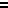 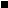 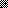 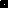 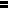 